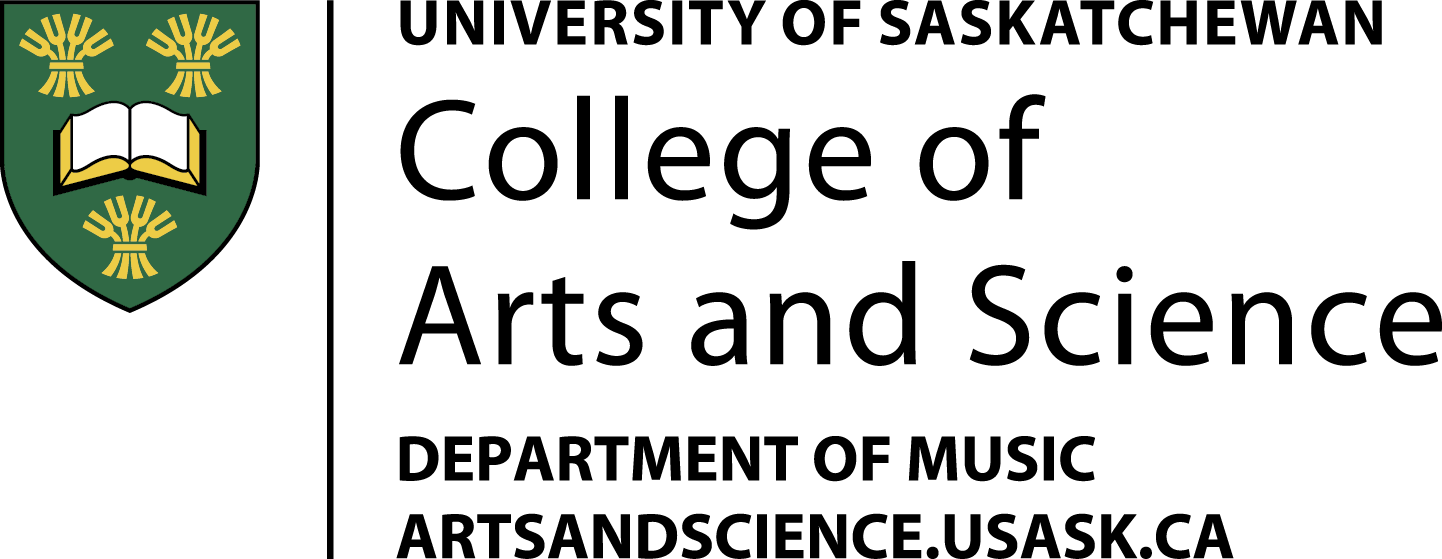 Congratulations on considering the Master of Music in Music Education- Thesis stream.  Music Education Faculty:Dr. Glen Gillis (instrumental)			glen.gillis@usask.caDr. Jennifer Lang (choral)			jennifer.lang@usask.ca Dr. Darrin Oehlerking (instrumental)		darrin.oehlerking@usask.caAdmission Requirements:• a four-year Bachelor or Music degree, or equivalent, from a recognized college or universityin an academic discipline relevant to the proposed field of study• a cumulative weighted average of at least 70% (U of S grade system equivalent) in the lasttwo years of study (i.e., 60 credit units)• Language Proficiency Requirements: Proof of English proficiency may be required forinternational applicants and for applicants whose first language is not English. For moreinformation on language proficiency requirements, see the College of Graduate andPostdoctoral Studies Academic Policies for more information.• a completed on-line application, the application fee, and all supporting applicationdocumentsSelection criteria will also include:a) Two-page (maximum) letter detailing the specific reasons for pursuing graduate studyand outlining a music education philosophy.b) C.V. Typically, it would be expected that the CV would demonstrate a minimum oftwo years of successful teaching experience or equivalent professional involvement inmusic education.c) Three letters of reference.Admission Deadlines:To be determinedScholarship Deadlines:To be determinedProgram Guidelines:Following the offer and acceptance of admission, the Music Education faculty will meet with you for an informal information session.  As soon as possible following a student's first registration in a program, an advisory committee, including research supervisor, should be named. You will then be requested to send the name of your preferred supervisor by email to the Graduate Chair, Dr. Veronique Mathieu (Veronique.mathieu@usask.ca) by September 1 or sooner if possible.  If you do not have a preference, one will be assigned to you by the Music Education faculty.  Responsibility for naming the members of a student's advisory committee lies with the academic unit Head, Graduate Chair, or designate, in a formal meeting with the academic unit’s Graduate Affairs Committee. Your supervisor will select two additional members to comprise your official graduate committee.  It is the responsibility of the Advisory Committee to assist students in course selection and definition of research area, to provide support and advice, to evaluate regularly the student's progress by meeting at least once yearly, to take appropriate and timely action in view of this progress, and to keep records of this evaluation and all actions taken.A supervisor agreement will then be signed by the Supervisor and Graduate Student (https://students.usask.ca/documents/graduate/student-supervisor-agreement.pdf)The student’s supervisor will be in charge of submitting a yearly progress report to the members of the advisory committee and to the graduate chair (Dr. Mathieu – veronique.mathieu@usask.ca) who will submit it to CGPS. The supervisor will notify the advisory committee of any concerns about the student’s progress in the program.[CGPS Policies and Procedures Manual 3.3. Supervisors on sabbatical or other leave]Supervisors shall ensure that adequate provision has been made for continued supervision and student support during an absence or leave. All such arrangements must be communicated well in advance to the CGPS Dean, academic unit Head and the student. Interim examining and supervisory arrangements to cover a period of absence do not release Supervisors from final responsibility for the adequate supervision of their students.Course Requirements:15 c/u plus thesis (EMUS 994)Students must maintain continuous registration in EMUS 994.GPS 960.0 Intro to Ethics and IntegrityGPS 961.0 (If required) Ethics and Integrity, Human ResearchGPS 962.0 (If required) Ethics and Integrity, Animal ResearchMUS 990.0 Music ForumEMUS 994A minimum of 15 credit units, including:9 C.U. in Music Education to be selected from:EMUS 838.3 (Advanced Choral Music Teaching in the Secondary School)EMUS 841.3 (Advanced Philosophical Basis of Music Education)EMUS 848.3 (Advanced Instrumental Music Teaching in the Secondary School)EMUS 860.3 (Psychology of Music)EMUS 890 .3 (Advanced Seminar in Music Education)6 C.U. of electives approved by the student’s Advisory Committee. Examples of elective options might include:MUS 828.3 (Advanced Choral Pedagogy)MUS 838 (Advanced Seminar in Instrumental Conducting)MUS 833.3 (Advanced Seminar in Choral Literature and Materials) MUS 863.3 (Advanced Seminar in Instrumental Literature and Materials) MUS 853.3 (Seminar in Musicology I)MUS 854.3 (Topics in Musicology II)MUS 822.3 (Seminar in Schenkerian Theory) MUS 845.3 (Seminar in Music Analysis) MUS 851.3 (Seminar in Music Theory I) MUS 855.3 (Seminar in 20th Century Music)